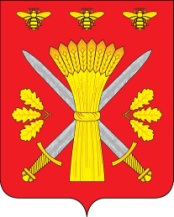 РОССИЙСКАЯ ФЕДЕРАЦИЯОРЛОВСКАЯ ОБЛАСТЬТРОСНЯНСКИЙ РАЙОННЫЙ СОВЕТ НАРОДНЫХ ДЕПУТАТОВРЕШЕНИЕ9  августа  2016 г.                                                                                № 455с.Тросна                                                                    Принято на сорок третьем заседании                                                                     районного Совета народных депутатов                                                                четвертого созываОб отмене решения Троснянскогорайонного Совета народных депутатов от 22.03.2012 г. № 117 «О безвозмезднойпередаче муниципального имущества районав муниципальную собственность сельских поселений»В связи с приведением в соответствие нормативно – правовых актов о выдаче движимого имущества, Троснянский районный Совет народных депутатов РЕШИЛ:Отменить решение Троснянского районного Совета народных депутатов от 22.03.2012 г. № 117 «О безвозмездной передаче муниципального имущества района в муниципальную собственность сельских поселений».Контроль за исполнением настоящего решения возложить на комитет по промышленности и жилищно-коммунальному хозяйству.      3. Настоящее решение вступает в силу со дня его обнародования.Глава района, Председатель районного      Совета народных депутатов                                                          В.И. Миронов